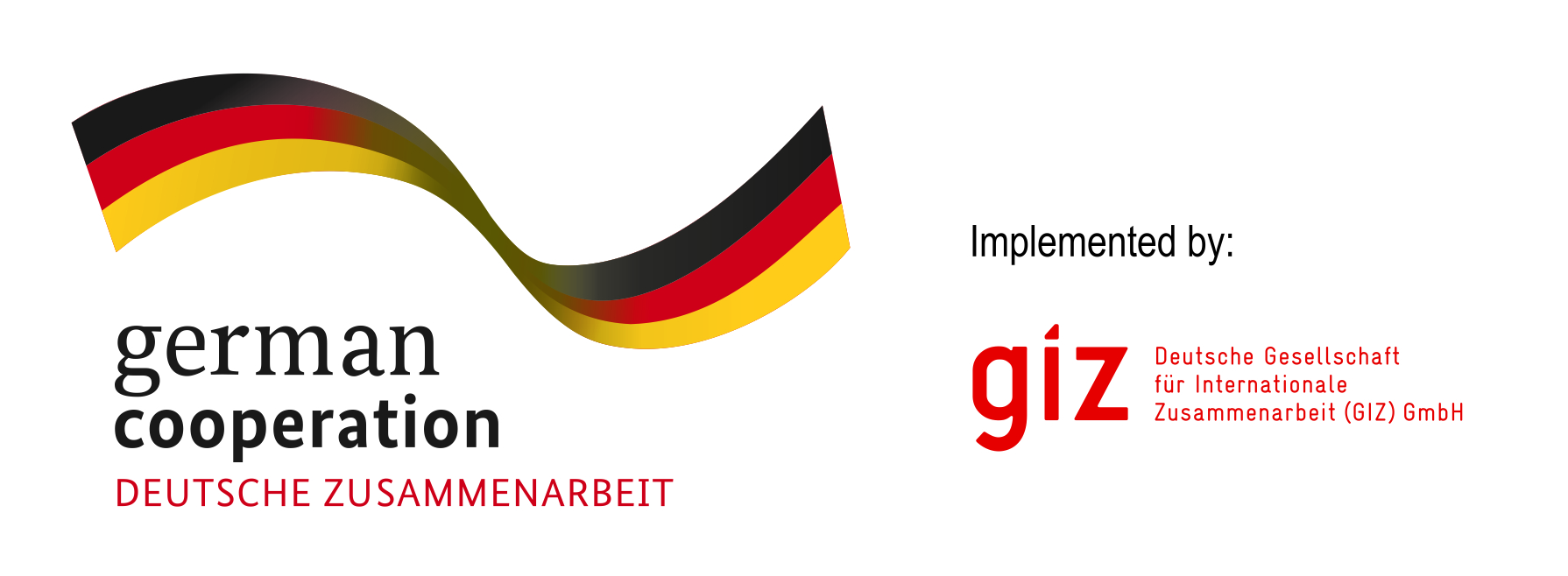 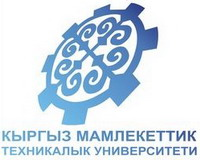 КЫРГЫЗСКИЙ ГОСУДАРСТВЕННЫЙ ТЕХНИЧЕСКИЙ УНИВЕРСИТЕТ  им. И. РАЗЗАКОВАТЕХНОЛОГИЧЕСКИЙ ФАКУЛЬТЕТКАФЕДРА «ТЕХНОЛОГИЯ ПРОИЗВОДСТВА ПРОДУКТОВ ПИТАНИЯ»ПРОГРАММАКРУГЛОГО СТОЛАНА ТЕМУ«ВУЗ – ПРЕДПРИЯТИЯ МЯСНОЙ ОТРАСЛИ – ПЕРСПЕКТИВЫ ВЗАИМОДЕЙСТВИЯ И СОТРУДНИЧЕСТВА»БИШКЕК, КГТУ им. И. РАЗЗАКОВА, 11.01.2018 гКРУГЛЫЙ СТОЛ ОРГАНИЗОВАН  СОМЕСТНО С ЦЕНТРОМ ТРАНСФЕРА ТЕХНОЛОГИЙ, ОБРАЗОВАНИЯ И  ПРЕДПРИНИМАТЕЛЬСТВА ПРИ ПОДДЕРЖКЕ ГЕРМАНСКОГО ОБЩЕСТВА ПО МЕЖДУНАРОДНОМУ СОТРУДНИЧЕСТВУ (GIZ), ПРОГРАММЫ «ПРОФЕССИОНАЛЬНОЕ ОБРАЗОВАНИЕ В ЦЕНТРАЛЬНОЙ АЗИИ»Программа____________________________________________________                Цель: Организация диалога между вузом и предприятиями мясной отрасли Кыргызской Республики по вопросам улучшения качества подготовки специалистов и содействия трудоустройству выпускников.Поиск форм конструктивного сотрудничества вуза с  потенциальными работодателями в вопросах формирования профессиональных компетенций выпускников профиля «Технология мяса и мясных продуктов», тем выпускных квалификационных работ.Определение перспективных направлений взаимодействия вуза и предприятий мясной отрасли по проблемам трудоустройства и адаптации к рынку труда выпускников.         Участники:Приглашенные специалисты:Представители Центра трансфера технологий, образования и предпринимательства и программы GIZ «Профессиональное образование в Центральной Азии».Представитель Бишкекского центра испытаний, сертификации и метрологии Центра стандартизации и метрологии при Министерстве экономики Кыргызской Республики.Руководители предприятий мясной отрасли Кыргызской Республики. Администрация и преподаватели КГТУ им. И. Раззакова:Проректор по учебной работе, к.ф.-м. н., доцент Чыныбаев М. К. Начальник Учебного управления (УУ), Сыдыков Ж. Д.Начальник Отдела качества образования, Чимчикова М. К.Декан технологического факультета, д.х.н., профессор Джунушалиева Т.Ш.Директор УПЦ «Технолог», к.т.н., профессор Коджегулова Д.А.И.о. зав. кафедрой «Технология производства продуктов питания» Мусульманова М.М. и преподавателиСтуденты выпускных групп кафедры «Технология производства продуктов питания», обучающихся по профилю «Технология мяса и мясных продуктов»         Вопросы для обсуждения:Заказ и потребности. Насколько активно работодатели участвуют в подготовке специалистов, в формировании тем выпускных квалификационных работ? Каким способом это реально может происходить?    Качество подготовки выпускника: что в это понятие вкладывает вуз, кафедра и потенциальные работодатели?   Совершенствование существующих образовательных стандартов. Предложения представителей ведущих предприятий мясной отрасли по вопросам формирования профессиональных компетенций выпускников профиля «Технология мяса и мясных продуктов», УУ КГТУ им. И. Раззакова.   Повышение квалификации преподавателей выпускающих кафедр. Предложения отдела качества образования КГТУ им. И. Раззакова и ведущих предприятий мясной отрасли.   Укрепление материально-технической базы учебных заведений. Роль ведущих предприятий мясной отрасли и поддержка международных проектов.Программа____________________________________________________Дата и время проведения: Четверг, 11.01.2018Организаторы:Кафедра «Технология производства продуктов питания» технологического факультета им. И. Раззакова,Центр трансфера технологий, образования и предпринимательства при поддержке Германского общества по международному сотрудничеству (GIZ), Программа «Профессиональное образование в Центральной Азии»Место проведения:Бишкек, Проспект Мира 66, Главный корпус КГТУ   им. И. Раззакова, Конференц-зал 14:00Регистрация участников14:10 Официальное открытие Круглого стола:Приветственные слова: Чыныбаев Мирлан Койчубекович (Проректор по учебной работе, к.ф.-м. н., доцент)  Джунушалиева Тамара Шаршенкуловна (Декан технологического факультета, д.х.н., профессор)Боконбаева Жаныл Кулубековна(Старший эксперт, GIZ программа «Профессиональное образование в Центральной Азии»)Ознакомление с повесткой дня:Джамакеева Анара Джекшеновна (Модератор, к.т.н., профессор кафедры «Технология производства продуктов питания»)Основные доклады и обсуждения:14:30-14:45Мусульманова Мукарам Мухамедовна (И.о. зав. кафедрой  «Технология производства продуктов питания», д.т.н., профессор)15:00-15:15Уран Тыналиев(Координатор в Кыргызстане, Центр трансфера технологий, образования и предпринимательства)«Информация о Центре трансфера технологий, образования и предпринимательства»15:30-15:45Серкебаев Кубаныч  Исакунович (Генеральный директор компании «Баркад»):«Подготовка квалифицированных кадров. Проблемы и пути решения»16:00-16:15Коджегулова  Дарья Абласановна (Директор УПЦ «Технолог», к.т.н., профессор):«Роль УПЦ «Технолог» в повышении качества образования студентов-технологов»16:15-16:35Модератор: Джамакеева Анара Джекшеновна (К.т.н., профессор кафедры «Технология производства продуктов питания»)Пленум:Выступление участников, обсуждение, вопросы и ответы. Подведение итогов. Выработка проекта резолюции.16:35-16:40Закрытие круглого стола Мусульманова Мукарам Мухамедовна(И.о. зав. кафедрой  «Технология производства продуктов питания»)16:45Кофе-брейк